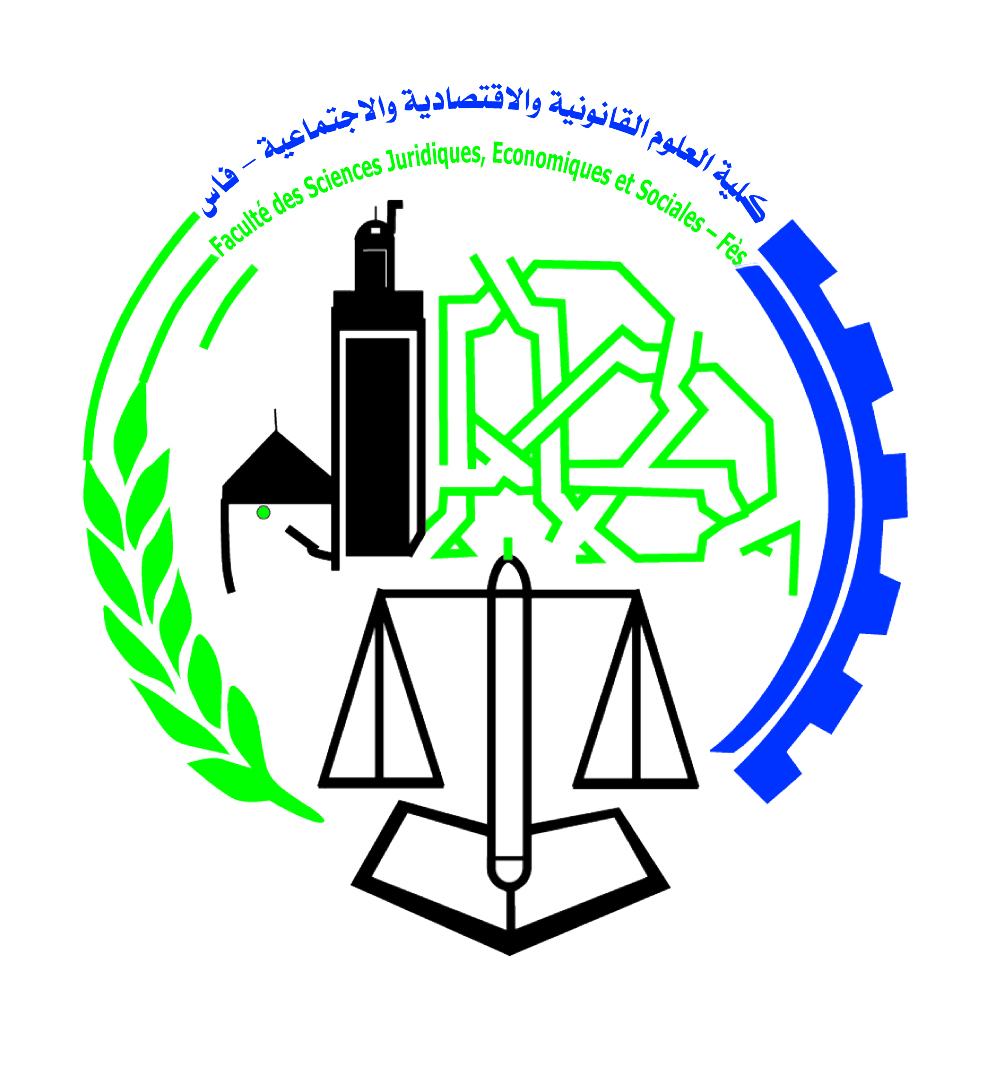 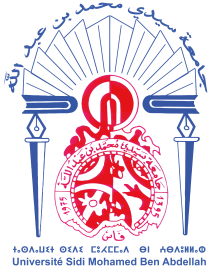 مركز دراسات الدكتوراهالعلوم القانونية والسياسيةمختبر :أطروحة لنيل الدكتوراه في القانون الخاصفي موضوع :السنة الجامعية :2016-2017